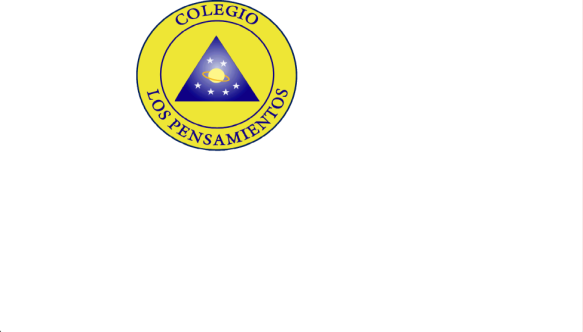 HORARIO  2021Carga Académica: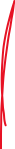 Horario de ClasesLA GRANJA, Marzo 01 de 2021. EducadoraSandra TorresEquipo Multidisciplinario (PIE)Educadora Diferencial: Daniela KrammPsicóloga: Constanza González Fonoaudióloga: Karen TolorzaKinesióloga: Millaray BertoglioCurso Tercer año AN°ASIGNATURAPROFESOR(A)HORARIO DE ATENCIÓN 1Lenguaje y Comunicación Sandra TorresMiércoles 16:30 a 18:002MatemáticaTamara SaavedraJueves 15:30 a 17:003Historia, geografía y ciencias socialesSinthia AvendañoMartes 16:30 a 17:304Ciencias Naturales Rocío CerdaMartes 16:30 a 18:005Artes VisualesPilar Román Viernes 09:45 a 11:156MúsicaRonny FaúndezJueves 15:00 a 15:307TecnologíaMery Neculhueque Martes 17:30 a 18:008Educación Física y SaludAlex PinoJueves 16:30 a 17:009Taller de Inglés Mónica DuarteMartes 16:30 a 17:0010Taller EscrituraSandra TorresMiércoles 16:30 a 18:0011ReligiónBernardita LizamaMartes 17:30 a 18:0012OrientaciónSandra TorresMiércoles 16:30 a 18:00HORALUNESMARTESMIÉRCOLESJUEVESVIERNES1Lenguaje y ComunicaciónMatemáticaCiencias NaturalesMatemáticaMúsica2Lenguaje y ComunicaciónMatemáticaCiencias NaturalesMatemáticaMúsica3MatemáticaHistoria, geografía y Ciencias SocialesEducación Física y SaludLenguaje y ComunicaciónOrientación4MatemáticaHistoria, geografía y Ciencias SocialesEducación Física y SaludLenguaje y ComunicaciónReligión5ArtesLenguaje y ComunicaciónLenguaje y ComunicaciónTaller de InglésMatemática6ArtesLenguaje y ComunicaciónLenguaje y ComunicaciónTaller de InglésMatemática7Taller EscrituraArtes VisualesTecnologíaOrientación8Taller EscrituraArtes VisualesTecnologíaOrientación